		Fishing  Team  Application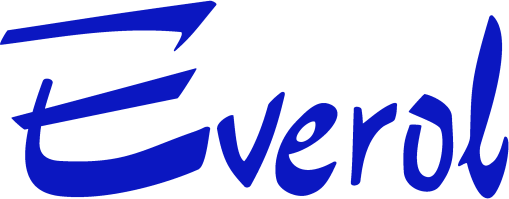 Everol Fishing Teams do not receive equipment free of charge.  They receive reels at discounted team rates.  Teams must have a minimum of 6 reels.Team Captain Name			Address								TelephoneNames of Team MembersBoat Name				Year		Make / Model					Length (ft)What year was the team formed?					How many tournaments do you fish annually?		What is your team’s annual budget?		$ 		What other manufacturers do you represent?										What brand of reels do you currently use?						How many reels do you require?   		What species of fish do you have expertise in?										Tournament Past Performance (Provide the Year, Tournament, Location, Category and Place)Why do you want to represent Everol / Why should we select your team?Signature					Date			Email to:  Keith@Everol.com